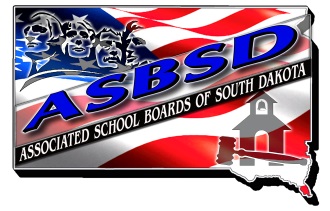 Role of ASBSD LAN MembersOverview:The ASBSD Legislative Action Network is designed to activate designated members of local school boards to represent the positions of the Association and their local board and communicate those positions to legislators that represent their district at the state level.Every school board appoints a board member as its ASBSD Legislative Action Network (LAN) member to attend to legislative issues. LAN members and ASBSD are the link between state legislators and their local school district. Designated LAN members will periodically be contacted by ASBSD asking them to contact their legislator(s). In order for school board members to influence legislation with grassroots advocacy, ASBSD needs LAN members to make a commitment to the following responsibilities:Legislative Action Network members maintain dialogue with state policy-makers. Legislative Action Network members keep informed about current education issues. Legislative Action Network members are willing to call or email their legislators within a short period of time after receiving the notice from ASBSD to advocate on behalf of their local board.Legislative Action Network members are willing and able to provide specific information to legislators from their local district perspective. Legislative Action Network members inform other board members of the relationship between state policy and public schools.Appointed member:Local School District Name: _____________________________LAN Member Name: ___________________________________Telephone Number: ___________________________________E-mail address: _______________________________________Please complete the form and return your appointment information to Tyler via email to tpickner@asbsd.org, fax to 605-773-2501 or mail to 306 E Capitol Ave., Pierre, SD 57501.